СОДЕРЖАНИЕ1. ПАСПОРТ ПРОГРАММЫ УЧЕБНОЙ ДИСЦИПЛИНЫОП 02  ОСНОВЫ БУХГАЛТЕРСКОГО УЧЕТА1.1. Область применения программыРабочая программа учебной дисциплины является частью основной профессиональной образовательной программы подготовки квалифицированных рабочих, служащих в соответствии с ФГОС по профессии СПО 38.01.02  Продавец, контролер-кассир.Программа учебной дисциплины может быть использована:в дополнительном профессиональном образовании при организации повышения квалификации и переподготовки по профессиям «Продавец продовольственных товаров», «Продавец непродовольственных товаров», «Кассир торгового зала» на базе среднего общего и основного общего образования. Опыт работы не требуется.1.2. Место дисциплины в структуре основной профессиональной образовательной программы: дисциплина входит в общепрофессиональный цикл.1.3. Цели и задачи дисциплины – требования к результатам освоения дисциплины:В результате освоения  учебной дисциплины обучающийся должен уметь:- применять нормативное регулирование бухгалтерского учета;- ориентироваться на международные стандарты финансовой отчетности;- соблюдать требования к бухгалтерскому учету;- следовать методам и принципам бухгалтерского учета;- использовать формы и счета бухгалтерского учета.В результате освоения  учебной дисциплины обучающиеся должны знать:- нормативное регулирование бухгалтерского учета и отчетности; - национальную систему нормативного регулирования; - международные стандарты финансовой отчетности; - понятие бухгалтерского учета;- основные требования к ведению бухгалтерского учета;- предмет, методы и принципы бухгалтерского учета;- сущность и значение бухгалтерского учета;- план счетов бухгалтерского учета;- формы бухгалтерского учета.1.4. Рекомендуемое количество часов на освоение программы дисциплины:всего – 48 часов, в том числе:максимальной учебной нагрузки студентов – 48 часов, включая:обязательной аудиторной учебной нагрузки обучающегося – 32 часа;самостоятельной работы обучающегося – 16 часов.2. результаты освоения ПРОФЕССИОНАЛЬНОГО МОДУЛЯ Результатом освоения программы профессионального модуля является овладение обучающимися видом профессиональной деятельности Основы бухгалтерского учета, в том числе профессиональными (ПК) и общими (ОК) компетенциями:3. СТРУКТУРА И СОДЕРЖАНИЕ УЧЕБНОЙ ДИСЦИПЛИНЫОП 02  ОСНОВЫ БУХГАЛТЕРСКОГО УЧЕТА 3.1. Содержание учебной дисциплиныОП 02  ОСНОВЫ БУХГАЛТЕРСКОГО УЧЕТА4. тематический (поурочный) план5. условия реализации программы УЧЕБНОЙ дисциплины4.1.Требования к минимальному материально-техническому обеспечению Реализация учебной дисциплины требует наличия учебного кабинета «Организация и технология розничной торговли».Оборудование учебного кабинета:посадочные места по количеству обучающихcя;рабочее место преподавателя;комплект учебно-методической документации;образцы упаковок продовольственных и непродовольственных товаров;наглядные пособия;комплект бланков документов учета кассовых операций.Технические средства обучения: компьютер с лицензионным программным обеспечением, DVD, мультимедийный проектор, экран.4.2. Информационное обеспечение обучения.Перечень рекомендуемых учебных изданий, интернет ресурсов, дополнительной литературы.Основные источники:Закон РФ «О защите прав потребителей» от 15 декабря 2008 года;Козюлина Н.С. Продавец, контролер-кассир: Учебник. – 5-е изд., перераб. и доп. – М : Издательско-торговая корпорация «Дашков и К», 2008. – 428 с. ;Памбухчиянц О.В. Технология розничной торговли: Учебник для начального профессионального образования по профессии «Продавец, контролер-кассир». – 6-е изд., перераб. и доп. – М.: Издательско-торговая корпорация «Дашков и К», 2008. – 284 с.Законодательные акты:Конституция Российской федерации;Закон Российской Федерации № 2300-1 о защите прав потребителей;Кодекс Российской Федерации Об административных правонарушениях» от 12.2001 N 195-ФЗ (принят ГД ФС РФ 20.12.2001) (ст. 14.5 КоАП РФ);Правила продажи отдельных видов товаров;ГОСТ Р 51773-2001 Розничная торговля. Классификация предприятий;«Инструкция о порядке приемки продукции производственно-технического назначения по количеству № П-6»;«Инструкция о порядке приемки продукции производственно-технического назначения по качеству № П-7»;Закон о рекламе.Дополнительные источники: Памбухчиянц О.В. Организация и технология розничной торговли: Учебник для студентов средних специальных заведений. – 2-е изд., перераб. и доп. – М.: Информационно-внедренческий центр «Маркетинг», 2001. – 450 с.;http://www. znaytovar. ru;http://www. commodity. ruЖурналы: «Российская торговля», «Современная торговля» и др.;Должностные инструкции в торговле. Справочник для руководителя и кадровика. – М.: «А-Приор». 2009. – 188с.;Памбухчиянц Г.Г. Пособие для продавца, М.: Экономика, 1987;Ануфпиев Н.В., Федосеев А.А. Технология работы магазина: учебник для коп.проф.-техн. уч-щ. – 2-е изд., перераб. и доп. – М.: Экономика, 1983. – 240 с.;Вилкова С.А. «Товароведение и экспертиза непродовольственных товаров». Словарь-справочник, Москва, 2009;Горюнова О.Б, Додонкин Ю.В, Злобина Г.И. и др. ;  Под ред. А.Н.Неверова. Практикум по товароведению и экспертизе промышленных товаров: Учеб. Пособие для студ. высш. учеб. заведений – М.: Издательский центр «Академия», 2005;Мазилкина Е.И. Организация работы магазина. Изд-во:  « Дашков и К»,  2009 г.;Ходеев Ф.П. Маркетинг для студентов средних специальных учебных заведений /Серия «Учебники и учебные посоия».- Ростов н/Д: «Феникс», 2003;Яковенко Н.В. Кассир торгового зала: учеб. пособие для нач. проф. образования – М.: Издательский центр «Академия», 2008 (Ускоренная форма подготовки).6. КОНТРОЛЬ И ОЦЕНКА РЕЗУЛЬТАТОВ ОСВОЕНИЯ УЧЕБНОЙ ДИСЦИПЛИНЫТекущий контроль проводится преподавателем в процессе проведения практических работ, тестирования, а также выполнения обучающимися индивидуальных заданий – реферативных работ, докладов.Обучение по учебной дисциплине завершается промежуточной аттестацией в форме дифференцированного зачета.Для промежуточной аттестации и текущего контроля преподавателем разработаны и утверждены фонды оценочных средств (ФОС). ФОС включают в себя педагогические контрольно-измерительные материалы, предназначенные для определения соответствия (или несоответствия) индивидуальных образовательных достижений основным показателям результатов подготовки: тесты, перечень реферативных работ, докладов и критерии их оценки; вопросы для проведения дифференцированного зачета по дисциплине. Оценка индивидуальных образовательных достижений по результатам текущего контроля и промежуточной аттестации производится в соответствии с универсальной шкалой (таблица).Формы и методы контроля и оценки результатов обучения должны позволять проверять у обучающихся не только сформированность профессиональных компетенций, но и развитие общих компетенций и обеспечивающих их умений.ЛИСТ ИЗМЕНЕНИЙ И ДОПОЛНЕНИЙ, ВНЕСЕННЫХ В РАБОЧУЮ ПРОГРАММУПАСПОРТ ПРОГРАММЫ УЧЕБНОЙ ДИСЦИПЛИНЫРЕЗУЛЬТАТЫ ОСВОЕНИЯ ПРОФЕССИОНАЛЬНОГО МОДУЛЯ45СТРУКТУРА И СОДЕРЖАНИЕ УЧЕБНОЙ ДИСЦИПЛИНЫ6ТЕМАТИЧЕСКИЙ (ПОУРОЧНЫЙ) ПЛАН9УСЛОВИЯ РЕАЛИЗАЦИИ ПРОГРАММЫ УЧЕБНОЙ ДИСЦИПЛИНЫ10КОНТРОЛЬ И ОЦЕНКА РЕЗУЛЬТАТОВ ОСВОЕНИЯ УЧЕБНОЙ ДИСЦИПЛИНЫЛИСТ ИЗМЕНЕНИЙ И ДОПОЛНЕНИЙ, ВНЕСЕННЫХ В РАБОЧУЮ ПРОГРАММУ1115КодНаименование результата обученияПК 1.1 Обрабатывать первичные бухгалтерские документы.ПК 1.2Проводить учет денежных средств, оформлять денежные и кассовые документы.ПК 1.3  Составлять формы бухгалтерской отчетности в установленные законодательством сроки.ПК 1.4Формировать бухгалтерские проводки по учету имущества организации на основе рабочего плана счетов бухгалтерского учета.ОК 1Понимать сущность и социальную значимость своей будущей профессии, проявлять к ней устойчивый интерес.ОК 2Организовывать собственную деятельность, исходя из цели и способов ее достижения, определенных руководителем.ОК 3 Анализировать рабочую ситуацию, осуществлять текущий и итоговый контроль, оценку и коррекцию собственной деятельности, нести ответственность за результаты своей работы.ОК 4Осуществлять поиск информации, необходимой для эффективного выполнения профессиональных задач.ОК 5Использовать информационно-коммуникационные технологии в профессиональной деятельности.ОК 6 Работать в команде, эффективно общаться с коллегами, руководством, клиентами.ОК 7 Соблюдать правила реализации товаров в соответствии с действующими санитарными нормами и правилами, стандартами и Правилами продажи товаров.Коды профессиональных компетенцийНаименования разделов профессионального модуля*Всего часов(макс. учебная нагрузка и практики)Объем времени, отведенный на освоение междисциплинарного курса (курсов)Объем времени, отведенный на освоение междисциплинарного курса (курсов)Объем времени, отведенный на освоение междисциплинарного курса (курсов)Практика Практика Коды профессиональных компетенцийНаименования разделов профессионального модуля*Всего часов(макс. учебная нагрузка и практики)Обязательная аудиторная учебная нагрузка студентаОбязательная аудиторная учебная нагрузка студентаСамостоятельная работа студента, часовУчебная,часовПроизводственная,часов(если предусмотрена рассредоточенная практика)Коды профессиональных компетенцийНаименования разделов профессионального модуля*Всего часов(макс. учебная нагрузка и практики)Всего,часовв т.ч. лабораторные работы и практические занятия,часовСамостоятельная работа студента, часовУчебная,часовПроизводственная,часов(если предусмотрена рассредоточенная практика)12345678ОП 02ОП 02 Основы бухгалтерского учета 4882416Всего:4882416Наименование разделов и темСодержание учебного материала, лабораторные и практические работы, самостоятельная работа обучающихсяОбъем часовУровень освоения1234ОП 02 Основы бухгалтерского учетаОП 02 Основы бухгалтерского учетаРаздел 1. Нормативное регулирование бухгалтерского учета и отчетностиРаздел 1. Нормативное регулирование бухгалтерского учета и отчетности16Тема 1.1. Нормативное регулирование бухгалтерского учета и отчетности в РоссииСодержание учебного материала.22Тема 1.1. Нормативное регулирование бухгалтерского учета и отчетности в РоссииНормативное регулирование бухгалтерского учета и отчетности. Роль нормативного регулирования в организации бухгалтерского учета в России. Задачи и механизмы осуществления  нормативного  регулирования.  Функции  основного  методологического  центра регулирования бухгалтерского учета.  Характеристика четырех  уровней  документов, обеспечивающих  национальную  систему  нормативного регулирования   бухгалтерского учета в России.22Тема 1.1. Нормативное регулирование бухгалтерского учета и отчетности в РоссииПрактическая работа № 1. Применение нормативного регулирования бухгалтерского учета. Классификация нормативных документов в соответствии с принятой системой нормативного регулирования бухгалтерского учета в России.22Тема 1.1. Нормативное регулирование бухгалтерского учета и отчетности в РоссииПрактическая работа № 2. Анализ Федерального закона «О бухгалтерском учете».22Тема 1.2. Международные стандарты финансовой отчетностиСодержание учебного материала.22Тема 1.2. Международные стандарты финансовой отчетностиНациональная система нормативного регулирования. Международные стандарты финансовой отчетности Определение  международных  стандартов  финансовой  отчетности  (МСФО).  Функции  Комитета  по международным  стандартам  финансовой  отчетности.  Характеристика  процессов  разработки, утверждения и совершенствования МСФО. Применение МСФО. Сущность    базовых  принципов  (допущений)    МСФО.  Характеристика  качественных  аспектов информации для ее использования в качестве  отчётной на международном уровне. Список МСФО.  Цель составления финансовой отчетности. Основные  элементы финансовой отчетности. Требования к финансовой отчетности. Представление финансовой отчетности (выдержки из МСФО).22Тема 1.2. Международные стандарты финансовой отчетностиПрактическая работа № 3. Ориентирование на международные стандарты финансовой отчетности. Определение международных стандартов финансовой отчетности (МСФО) 22Тема 1.2. Международные стандарты финансовой отчетностиПрактическая работа № 4. Сущность базовых принципов (допущений) МСФО.22Тема 1.2. Международные стандарты финансовой отчетностиПрактическая работа № 5. Соблюдение требований к бухгалтерскому учету. Сущность и значение бухгалтерского учета в  современных условиях.22Тема 1.2. Международные стандарты финансовой отчетностиПрактическая работа № 6. Следование методам и принципам бухгалтерского учета. Оформление первичных бухгалтерских документов.22Раздел 2. Основные требования к ведению бухгалтерского учетаРаздел 2. Основные требования к ведению бухгалтерского учета14Тема 2.1.Основные понятия бухгалтерского учета и его сущностьСодержание учебного материала.22Тема 2.1.Основные понятия бухгалтерского учета и его сущностьПонятие бухгалтерского учета. Сущность и значение бухгалтерского учета. Предмет, методы и принципы бухгалтерского учета.  Определение понятия бухгалтерского учета. Предмет и метод бухгалтерского учета. Значение метода бухгалтерского учета и его составных частей. Принципы бухгалтерского учета. Цель и задачи бухгалтерского учета в условиях рыночной экономики. Функции, выполняемые  бухгалтерским  учетов в система управления организацией.22Тема 2.1.Основные понятия бухгалтерского учета и его сущностьПрактическая работа № 7. Тренинг по записи хозяйственных операций с помощью бухгалтерских проводок и корреспонденции счетов. 22Тема 2.1.Основные понятия бухгалтерского учета и его сущностьПрактическая работа № 8. Оформление результатов инвентаризации имущества и обязательств организации. 22Тема 2.1.Основные понятия бухгалтерского учета и его сущностьПрактическая работа № 9. Тренинг по особенностям соблюдения требований к ведению бухгалтерского учета в  современных условиях. 22Тема 2.1.Основные понятия бухгалтерского учета и его сущностьПрактическая работа № 10. Использование форм и счетов бухгалтерского учета. 22Тема 2.1.Основные понятия бухгалтерского учета и его сущностьПрактическая работа № 11. Составление бухгалтерских проводок по хозяйственным операциям. 22Тема 2.1.Основные понятия бухгалтерского учета и его сущностьПрактическая работа № 12.Тренинг по классификации типов хозяйственных операций. 22Самостоятельная работа обучающихся.Систематическая проработка конспектов занятий, учебной и специальной литературы.Тестирование.Подготовка сообщений.Решение профессиональных задач.Выполнение заданий практической работы, оформление практической работы.Тематика внеаудиторной самостоятельной работы:Подготовка рефератов по одной из следующих тем:Распределение совокупности нормативных документов бухгалтерского учета по уровням регулирования в соответствии  принятой классификацией;Определение функций комитета по международным стандартам финансовой отчетности;Характеристика качественных аспектов информации для её использования в качестве отчетной на международном уровне;Использование метода бухгалтерского учета для мониторинга системы хозяйствования организации;Характеристика контрольной функции, выполняемой бухгалтерским учетом в системе управления организацией;Цели и назначение проведения инвентаризации имущества и обязательств организации;Механизмы оценки затрат и калькуляции себестоимости продукции (работ, услуг);Виды счетов бухгалтерского учета, характеристика корреспонденции счетов и бухгалтерских проводок.Самостоятельная работа обучающихся.Систематическая проработка конспектов занятий, учебной и специальной литературы.Тестирование.Подготовка сообщений.Решение профессиональных задач.Выполнение заданий практической работы, оформление практической работы.Тематика внеаудиторной самостоятельной работы:Подготовка рефератов по одной из следующих тем:Распределение совокупности нормативных документов бухгалтерского учета по уровням регулирования в соответствии  принятой классификацией;Определение функций комитета по международным стандартам финансовой отчетности;Характеристика качественных аспектов информации для её использования в качестве отчетной на международном уровне;Использование метода бухгалтерского учета для мониторинга системы хозяйствования организации;Характеристика контрольной функции, выполняемой бухгалтерским учетом в системе управления организацией;Цели и назначение проведения инвентаризации имущества и обязательств организации;Механизмы оценки затрат и калькуляции себестоимости продукции (работ, услуг);Виды счетов бухгалтерского учета, характеристика корреспонденции счетов и бухгалтерских проводок.16Итоговая аттестация: зачетИтоговая аттестация: зачет2ИТОГО:ИТОГО:48№ урокаНазвание разделов и темМакс.учебн.нагрузка студ. (час.)Самостоятельная учебная работа студентов, час.Кол-во обязательной аудиторной учебной нагрузки  при очной форме обучения, часыКол-во обязательной аудиторной учебной нагрузки  при очной форме обучения, часы№ урокаНазвание разделов и темМакс.учебн.нагрузка студ. (час.)Самостоятельная учебная работа студентов, час.Всегов т.ч. лаборатор-ные и практичес-кие занятия1234562 курс 2 курс 2 курс 2 курс 2 курс 2 курс 1 семестр (16 часов)1 семестр (16 часов)1 семестр (16 часов)1 семестр (16 часов)1 семестр (16 часов)1 семестр (16 часов)Раздел 1.  Нормативное регулирование бухгалтерского учета и отчетности16816121Нормативное регулирование бухгалтерского учета и отчетности в России.222Практическая работа № 1. Применение нормативного регулирования бухгалтерского учета.22223Практическая работа № 2. Анализ Федерального закона «О бухгалтерском учете».2224Международные стандарты финансовой отчетности.2225Практическая работа № 3. Ориентирование на международные стандарты финансовой отчетности.2226Практическая работа № 4. Сущность базовых принципов (допущений) МСФО.22227Практическая работа № 5. Соблюдение требований к бухгалтерскому учету. Сущность и значение бухгалтерского учета в  современных условиях.2228Практическая работа № 6. Следование методам и принципам бухгалтерского учета. Оформление первичных бухгалтерских документов.22222 семестр (16 часов)2 семестр (16 часов)2 семестр (16 часов)2 семестр (16 часов)2 семестр (16 часов)2 семестр (16 часов)Раздел 2.  Основные требования к ведению бухгалтерского учета16816129Основные понятия бухгалтерского учета и его сущность.2210Практическая работа № 7. Тренинг по записи хозяйственных операций с помощью бухгалтерских проводок и корреспонденции счетов.222211Практическая работа № 8. Оформление результатов инвентаризации имущества и обязательств организации.222212Практическая работа № 9. Тренинг по особенностям соблюдения требований к ведению бухгалтерского учета в  современных условиях.22213Практическая работа № 10. Использование форм и счетов бухгалтерского учета.22214Практическая работа № 11. Составление бухгалтерских проводок по хозяйственным операциям.222215Практическая работа № 12.Тренинг по классификации типов хозяйственных операций.2222Зачет22Итого:32163224Результаты (освоенные профессиональные компетенции)Основные показатели оценки результатаФормы и методы контроля и оценки ПК 1.1. Обрабатывать первичные бухгалтерские документы.- применять нормативное регулирование бухгалтерского учета. Контроль деятельности учащихсявыполнения практической работыПК 1.2. Проводить учет денежных средств, оформлять денежные и кассовые документы.-следовать методам и принципам бухгалтерского учета.Контроль деятельности учащихсявыполнения практической работыПК 1.3. Составлять формы бухгалтерской отчетности в установленные законодательством сроки.-ориентироваться на международные стандарты финансовой отчетности.Контроль деятельности учащихсявыполнения практических работПК 1.4. Формировать бухгалтерские проводки по учету имущества организации на основе рабочего плана счетов бухгалтерского учета.-использовать формы и счета бухгалтерского учета.Контроль деятельности учащихся по алгоритму (тестирование)Контроль деятельности учащихсявыполнения практической работыРезультаты (освоенные общие компетенции)Основные показатели оценки результатаФормы и методы контроля и оценки ОК 1. Понимать сущность и социальную значимость своей будущей профессии, проявлять к ней устойчивый интерес.- демонстрация интереса к будущей профессии.Экспертное наблюдение и оценка на практических занятиях,  при выполнении работ по учебной и производственной практикОК 2. Организовывать собственную деятельность, исходя из цели и способов ее достижения, определенных руководителем.- оценка эффективности и качества выполнения;- взаимодействие с обучающимися, преподавателями и мастерами в ходе обученияЭкспертное наблюдение и оценка на практических занятиях,  при выполнении работ по учебной и производственной практикиОК 3. Анализировать рабочую ситуацию, осуществлять текущий и итоговый контроль, оценку и коррекцию собственной деятельности, нести ответственность за результаты своей работы.выбор и применение методов и способов решения профессиональных задач в области продажи непродовольственных товаров;-оценка эффективности и качества выполнения;-решение стандартных и нестандартных профессиональных задач в области продажи непродовольственных товаров.Текущий контроль в форме:- отчета выполнения практических занятий;ОК 4. Осуществлять поиск информации, необходимой для эффективного выполнения профессиональных задач.- нахождение и использование информации для эффективного выполнения профессиональных задач, профессионального и личностного развития.Экспертное наблюдение и оценка на практических занятиях при выполнении работ по учебной и производственной практикиОК 5. Использовать информационно-коммуникационные технологии в профессиональной деятельности.- демонстрация навыков использования информационно-коммуникационные технологии в профессиональной деятельности.Экспертное наблюдение и оценка на практических занятиях при выполнении работ по учебной и производственной практикиОК6. Работать в команде, эффективно общаться с коллегами, руководством, клиентами.- взаимодействие с обучающимися, преподавателями и мастерами в ходе обучения.Экспертное наблюдение и оценка на практических занятиях при выполнении работ по учебной и производственной практикиОК 7. Соблюдать правила реализации товаров в соответствии с действующими санитарными нормами и правилами, стандартами и Правилами продажи товаров.- оценка эффективности и качества выполнения реализации товара;Экспертная оценка практической работыПроцент  результативности (правильных ответов)Качественная оценка индивидуальных образовательных достиженийКачественная оценка индивидуальных образовательных достиженийПроцент  результативности (правильных ответов)Балл (оценка)Вербальный аналог90-1005Отлично80-894Хорошо70-793Удовлетворительноменее 702Неудовлетворительно№ изменения, дата внесения изменения; № страницы с изменением№ изменения, дата внесения изменения; № страницы с изменениемБЫЛОСТАЛООснование:Подпись лица внесшего измененияОснование:Подпись лица внесшего изменения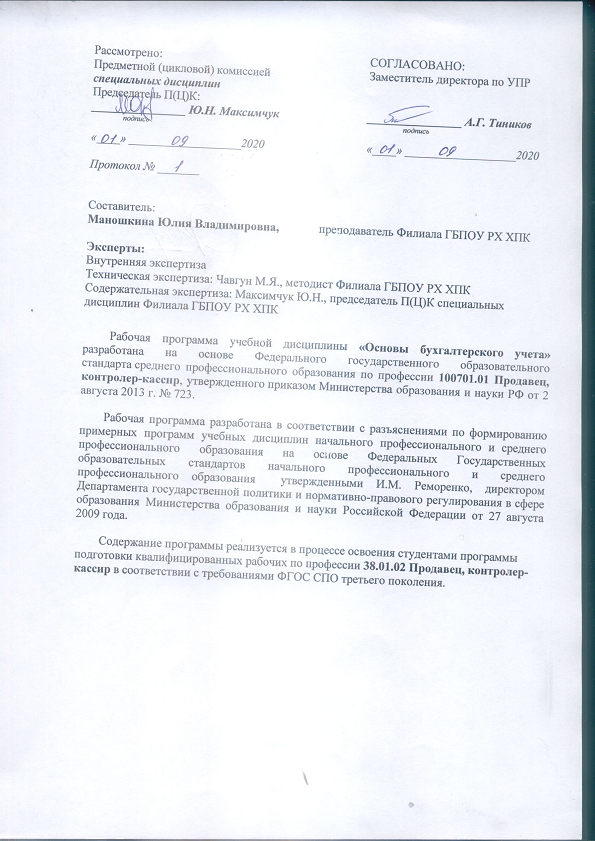 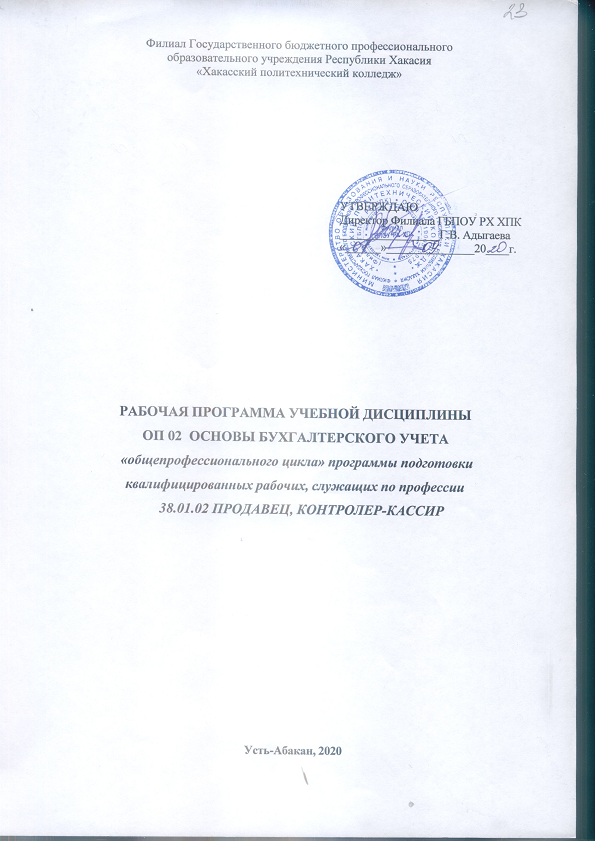 